REGULAMIN 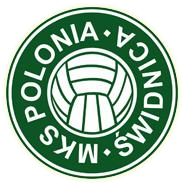 WPROWADZENIE Działacze, Trenerzy, Zawodnicy i Rodzice,  pamiętajcie, że  regulamin został  stworzony  abyśmy wszyscy podążali   w   jednym   kierunku   –   do rozwoju i sukcesu naszych zawodników.  W  niniejszym  regulaminie  staraliśmy  się  zawrzeć  prawie  wszystkie aspekty pracy w naszym klubie.  	I. 	Postanowienia ogólne § 1. Regulamin  Miejskiego Klubu Sportowego Polonia Świdnica w zakresie prowadzenia sekcji akrobatyki sportowej (MKS Polonia Świdnica) zwany  dalej  "Regulaminem", obowiązuje   wszystkich   zawodników sekcji akrobatyki sportowej MKS Polonii Świdnica, zwanego dalej „Klubem”. Ustala on cele i zasady działania Klubu.  1.1. Niniejszy    Regulamin    automatycznie    obowiązuje    wszystkich    uczestników    zajęć sportowych, organizatorów zajęć, trenerów, instruktorów, rodziców i działaczy.  1.2. MKS Polonia Świdnica, sekcja akrobatyki sportowej jest  organizatorem  szkolenia  w  zakresie akrobatyki sportowej,  uczestniczy  we  współzawodnictwie  sportowym  organizowanym przez  właściwe  związki  sportowe  oraz  podejmuje  działania  zmierzające  do  zapewnienia wychowania,   rozwoju   psychofizycznego   i   doskonalenia   sprawności   fizycznej   dzieci i młodzieży. 1.3. Celem szkolenia jest:  rekrutacja dzieci i młodzieży do dyscypliny sportowej –  akrobatyka sportowa; wychowanie poprzez sport zgodnie z zasadami dydaktyki, etyki i zasad Fair Play; nauka i doskonalenie umiejętności oraz rozwój zdolności ruchowych; selekcja   oraz   stworzenie   warunków   do   wyczynowego   uprawiania  akrobatyki sportowej dla jednostek szczególnie uzdolnionych. II. Warunki uczestnictwa w klubu § 2. Zawodnikami Klubu mogą być osoby, które spełniają niżej wymienione warunki:   2.1. Złożą imienną deklarację zawodnika klubu.  kandydat    składa    deklarację  wraz z załącznikami, bezpośrednio    w    biurze organizatora lub za pośrednictwem trenera prowadzącego zajęcia,  deklaracja   musi   być  dokładnie   i   czytelnie   wypełniona   i   podpisana   przez kandydata, - w   przypadku   kandydata   niepełnoletniego,   deklarację   musi   podpisać  jeden  z rodziców lub opiekun prawny wskazując kandydata jako osobę uczestniczącą w zajęciach sportowych.  Złożą oświadczenia o braku przeciwwskazań do uczestnictwa w zajęciach podpisane przez  lekarza,  a  w  przypadku  osób  uczestniczących  w  zawodach  badania  lekarskie wykonane przez lekarza sportowego.   Biorą  czynny  udział  w  zajęciach  treningowych  lub  innej  statutowej  działalności Klubu.  Opłacają  regularnie  miesięczne  lub  roczne  składki  członkowskie  klubu.  2.5.Wypełniają obowiązki członka Klubu zgodne z Regulaminem i statutem Klubu. § 3. Na   pierwszych   zajęciach   organizacyjno-informacyjnych,   kandydat   na  zawodnika Klubu zostaje  poinformowany  przez  prowadzącego  treningi  zwanego  dalej  "trenerem"  o  treści Regulaminu,  o  organizacji  zajęć  oraz  o  prawach  i  obowiązkach zawodnika.  Zostaje szczegółowo   zapoznany   z   obowiązującymi   regułami   i   zasadami   organizacyjnymi, szkoleniowymi    i    dyscyplinarnymi,    obowiązującymi    na    treningach    Klubu    oraz  o    przysługujących    mu    prawach    i    obowiązkach,    określonych    w    regulaminach  i zarządzeniach Klubu. Otrzymuje także do wypełnienia deklarację zawodnika. 3.1. Statut,  regulaminy  i  zarządzenia  są  dostępne  dla  wszystkich  zainteresowanych w biurze Klubu. § 4. O rezygnacji z członkostwa w klubie zawodnik, a w przypadku osób niepełnoletnich rodzic lub opiekun prawny  zobowiązany jest powiadomić Zarząd  Klubu  na  piśmie  najpóźniej  do  20-go  dnia  miesiąca  poprzedzającego  miesiąc,  od którego  nie  będzie  już  członkiem  Klubu.  Deklarację  o  rezygnacji  z  członkostwa  można złożyć do Zarządu Klubu za pośrednictwem trenera lub w biurze Klubu.  4.1. W  przypadku  niedopełnienia  wymogu  określonego  w  §  4  ust  1  członek  zobowiązany  jest do   uiszczenia   comiesięcznych   składek   członkowskich   do   czasu   powiadomienia   o rezygnacji z członkostwa w Klubie.  § 5. Kandydat   zostaje   zawodnikiem Klubu   i   zostaje   dopuszczony   przez   Zarząd   Klubu   do uczestnictwa  w  treningach,  po  spełnieniu  wymagań  określonych  w  paragrafach  §3  oraz  §4  niniejszego Regulaminu.  III. Prawa i obowiązki członka Klubu § 6.Prawa członka Klubu: korzystanie z obiektów i urządzeń sportowych klubu, korzystanie z wiedzy i opieki trenersko – instruktorskiej,  korzystanie   z   bezpłatnego,   częściowo   lub   w   pełni   płatnego   udziału   w   akcjach szkoleniowych klubu: zawodach, pokazach i zgrupowaniach (obozach),  korzystanie z bezpłatnego, częściowo lub w pełni płatnego sprzętu,  korzystanie   z   ubezpieczenia   od   następstw   nieszczęśliwych   wypadków,   (kontuzji odniesionych w czasie zajęć treningowych i zawodów).  6.1. Każdy  zawodnik zobowiązany    jest    do    dbania    o    sprawność   fizyczną.  W tym celu Klub:  zapewnia  organizację   całorocznych  zajęć  szkoleniowych  w  odpowiedniej  grupie wiekowej, zapewnia   udział   w   imprezach   organizowanych   przez   Klub   (zawody   sportowe, turnieje). 6.2. Każdy zawodnik zobowiązany jest do:  regularnego  uczęszczania  na  zajęcia  treningowe  lub  uczestnictwa  w  innej  statutowej działalności klubu,  wsparcia  i  współpracy  z  władzami  Klubu  w  celu  realizowania  różnego  typu  akcji podejmowanych przez Klub,  posiadania podczas treningu odpowiedniego stroju sportowego,  regularnego  opłacania  miesięcznych  składek  członkowskich  (zgodnie  z  częścią  VI Regulaminu - Składki Członkowskie),  posiadania   aktualnych   badań   lekarskich   uprawniających   do   udziału   w   zajęciach treningowych i zawodach,  szanowania  innych  zawodników,  zarówno  we  własnym Klubie  jak  i  w  innych Klubach oraz do przestrzegania zasad Fair Play i dobrego wychowania,   kulturalnego zachowania się na obiektach sportowych Klubu,   dbania  o  dobry  wizerunek  Klubu  podczas  treningów,  zawodów  sportowych,  jak również w życiu codziennym,   wypełniania poleceń kadry kierowniczej i szkoleniowej Klubu,  bezzwłocznego zgłaszania trenerowi o wszelkich dolegliwościach zdrowotnych,  doskonalenia w czasie wolnym umiejętności poznanych na treningu,  poszanowania i dbałości o mienie klubowe – obiekty, urządzenia i sprzęt sportowy, ł) zachowania higieny osobistej i czystości osobistego sprzętu sportowego.  6.3. Podczas   treningów,   zawodów sportowych oraz   zgrupowań   sportowych   zawodnicy   Klubu   mają bezwzględny zakaz:  palenia wyrobów tytoniowych,  spożywania alkoholu lub bycia w stanie „po spożyciu”,  zażywania narkotyków oraz środków odurzających lub bycia w stanie odurzenia.  6.4. Czasowe zawieszenie w prawach zawodnika lub skreślenie z listy zawodników klubu może  nastąpić  w  przypadku  nieprzestrzegania  zapisów  zawartych  w §  6  ust  2  i  3 Regulaminu. IV. Prawa i obowiązki rodziców (opiekunów prawnych) dzieci uczęszczających na zajęcia § 7. Każdy rodzic/opiekun zobligowany jest do zapoznania się z Regulaminem Klubu.  W  trakcie  zajęć  treningowych  i  zawodów  rodzice/opiekunowie  zobowiązują  się  nie kontaktować się z dziećmi, ponieważ wpływa to na ich dekoncentrację.   Rodzice  i  opiekunowie  prawni  nie  mogą  przebywać  na  hali treningowej, przeszkadzać trenerowi w prowadzeniu zajęć, wygłaszać uwag i opinii w trakcie zajęć oraz w  obecności  zawodników.  Rodzice/opiekunowie  zobowiązują  się  do  nie  podważania autorytetu  trenera,  zarówno  w  obecności  swoich  dzieci,  jak  i  innych  rodziców.  Ze wszystkimi  problemami  i  wątpliwościami  powinni  zgłaszać  się  indywidualnie  do  trenera prowadzącego lub trenera – koordynatora. Naruszanie tych zasad spowoduje konsekwencje wobec  osób  naruszających,  od  prośby  o  opuszczenie  obiektu  treningowego  po  skreślenie zawodnika  z  listy  uczestnika  zajęć sportowych.  W  tym  przypadku  jest  zwracana  składka członkowska.   Podczas  zawodów rodzice/opiekunowie,  kibice  (osoby  postronne)  powinni przebywać na trybunach obiektu sportowego, na którym odbywają się zawody.   Rodzice/opiekunowie  w  czasie  zawodów winni  zachowywać  się  kulturalnie,  akceptować wszystkie decyzje sędziów i nie obrażać zawodników pozostałych drużyn.  Rodzice/opiekunowie  zobowiązują  się  do  terminowego  opłacania  składek  do  10-ego  dnia każdego miesiąca. Klub nie zwraca pieniędzy za kilkudniowe nieobecności zawodnika na zajęciach.  W przypadku  gdy  zawodnik  jest  chory  lub  kontuzjowany,  należy  zgłosić trenerowi  czas  absencji  w  treningach.  Jeżeli  absencja  będzie  dłuższa  niż  3  tygodnie składkę za zajęcia należy uzgodnić z Zarządem Klubu.   W przypadku udziału w zajęciach rodzeństwa, składkę za zajęcia wynosi 50% składki członkowskiej (smyki 50 zł pozostałe grupy 75 zł). W  uzasadnionych  indywidualnych  przypadkach  na  podstawie  pisemnego wniosku  rodzica/opiekuna istnieje    możliwość    przesunięcia    terminu    wniesienia    składki   za zajęcia lub zwolnienia z części lub całości płatności za pojedyncze zajęcia lub wyjazdy klubowe,    po wcześniejszym uzyskaniu pisemnej akceptacji Zarządu Klubu.  Rodzice/opiekunowie  zobowiązują  się  powiadomić  trenera  prowadzącego  drużynę  o każdej nieobecności dziecka na treningu.   W  przypadku  rezygnacji  z  udziału  dziecka  w  zajęciach,  rodzic  lub  opiekun  prawny zobowiązany jest powiadomić pisemnie Klub z miesięcznym wyprzedzeniem.  V. Udział w treningach, turniejach, rozgrywkach  § 8. Treningi   odbywają   się   w   grupach,   podzielonych   pod   względem   wieku,   stażu zawodniczego oraz stopnia zaawansowania.  8.1. Miejsca,  daty  i godziny prowadzenia zajęć w grupach ogłasza Klub. W godzinach zajęć odpowiedzialność za niepełnoletnich uczestników zajęć ponoszą trenerzy.  8.2. Zajęcia   treningowe,   turnieje   sportowe oraz   inne   formy   ruchu organizowane przez Klub,   mają  charakter  zajęć  pozalekcyjnych  i  odpowiedzialność  za doprowadzenie   i   odebranie   dzieci   z   w/w   zajęć   ponoszą   rodzice   lub   pełnoprawni opiekunowie.  8.3. Klub zawsze  dba o to, aby podane harmonogramy zajęć dla konkretnej grupy były ze sobą jak najbardziej spójne tzn.    staramy    się    zachować dni    i    godziny    treningów    zgodnie    z    harmonogramem.   8.4. Zawodnik zobowiązany jest do systematycznego uczestnictwa we wszystkich zajęciach i zawodach organizowanych  przez  Klub.  Powinien charakteryzować się  punktualnością, zdyscyplinowaniem, obowiązkowością, kulturą osobistą, aktywnym udziałem w zajęciach w celu podnoszenia swoich umiejętności sportowych oraz przestrzegać higieny osobistej. 8.5. Udział w wyznaczonych zajęciach i zawodach jest obowiązkowy dla wszystkich zawodników. Jeśli zawodnik nie może uczestniczyć w zajęciach lub zawodach lub też spóźni się na nie, ma obowiązek poinformować o tym swojego trenera z wyprzedzeniem. 8.6. Zawodnik zobowiązany jest do wykonywania poleceń trenera dotyczących sposobu realizacji ćwiczeń oraz przestrzegania zasad ich wykonywania. 8.7. Zawodnik zobowiązany jest do dbania o własny sprzęt sportowy oraz przybory i przyrządy treningowe znajdujące się na obiektach sportowych, które po każdych zajęciach jest zobowiązany zwrócić zgodnie z zaleceniami trenera. 8.8. Zawodnik zobowiązuje się do posiadania niezbędnego, odpowiedniego sprzętu treningowego oraz reprezentacyjnego zatwierdzonego przez trenera. § 9. Zawodnik powołany na zawody/pokazy sportowe pojawia się ubrany w sprzęt reprezentacyjny albo zgodnie z wytycznymi trenera. 9.1. Podstawą do udziału zawodnika w pokazach, zawodach oraz wyjazdach krajowych i zagranicznych jest regularna oraz punktualna obecność, a także zaangażowanie na treningach,  dyscyplina zawodnika na prowadzonych zajęciach oraz opłacona składka za zajęcia. 9.2. Każdy zawodnik zobowiązuje się dbać o powierzony mu sprzęt sportowy, a w przypadku jego celowego zniszczenia lub utraty, zobowiązuje się zwrócić koszty zniszczonego lub utraconego sprzętu. 9.3. Klub w miarę możliwości, głównie poprzez współpracę i współfinansowanie z rodzicami zapewnia zawodnikom sprzęt niezbędny do reprezentowania barw klubowych oraz pokrywa koszty uczestnictwa w zawodach organizowanych przez związek właściwy dla danej dyscypliny sportu. Przy czym rodzice zobowiązani są do pokrycia kosztów noclegów, w przypadku zawodów organizowanych poza siedzibą Klubu. Wyjątkiem od tej reguły są zawody rangi Mistrzostw Polski, za udział w których koszty w całości ponosi Klub. 9.4. W wyjątkowych sytuacjach na pisemny wniosek zawodnika/rodzica/opiekuna prawnego, w trudnej sytuacji finansowej rodziny zawodnika, Zarząd może zwolnić zawodnika z części lub całości kosztów związanych z wyjazdem na zawody.   9.5. Zawodnik zobligowany jest do posiadania własnego sprzętu, jak również stroju sportowego podczas zawodów sportowych i w przypadku wszystkich wyjść związanych z reprezentowaniem klubu. VI. Składki członkowskie § 10. Wysokość miesięcznej składki za zajęcia sportowe określa Zarząd Klubu. Składając deklarację przynależności do Klubu, zawodnik zobowiązuje się do jej uiszczania. 10.1. Składkę członkowską należy uregulować do 10 dnia każdego miesiąca. 10.2. Składki członkowskie są stałe i niezależne od ilości zajęć w miesiącu, oraz niezależne od faktycznych obecności na zajęciach. Dodatkowa jednorazowa opłata wpisowego w kwocie 80 złotych dotyczy nowych zawodników przyjętych do klubu. Opłata  wpisowego jednorazowego wpłacana jest na konto klubowe. 10.3. Składki członkowskie w kwocie 100 złotych miesięcznie grupa smyk każda pozostała grupa (naborowa, młodzik, III klasa, junior mł., junior) w kwocie 150 złotych miesięcznie. wpłacane są na konto Klubu: MKS POLONIA ŚWIDNICA ul. Pionierów 29 58-100 Świdnica SANTANDER BANK POLSKA S.A 87 1090 2356 0000 0001 2039 5662Przelew powinien być zatytułowany według wzoru: imię i nazwisko zawodnika/dziecka , oraz za jaki miesiąc jest składka. 10.4. Zaleganie we wpłatach składek skutkuje kolejno: brakiem możliwości udziału w treningach, brakiem możliwości udziału w zawodach, wystawieniem wezwania do zapłaty, wnioskiem o skreślenie z listy zawodników Klubu. 10.5. W uzasadnionych przypadkach na podstawie pisemnego wniosku, Zarząd Klubu może odroczyć termin płatności składek członkowskich lub zwolnić czasowo z nieopłacenia składki członkowskiej. § 11. Środki finansowe pochodzące ze składek członkowskich przeznaczone są w szczególności na: a) wynajem obiektów sportowych, wynagrodzenie trenerów, zakup sprzętu sportowego niezbędnego do realizacji treningów, udział w zawodach, administrację Klubu, wszelkie inne koszty ponoszone przez Klub na rzecz prowadzenia zajęć i działalności. VII. Rodzaje wyróżnień § 12. Zasadniczymi wyróżnieniami uczestników zajęć treningowych są: pochwała, dyplom uznania, nagroda rzeczowa. Organem właściwym do przyznania nagrody jest Zarząd MKS Polonia Świdnica VIII. Rodzaje kar dyscyplinarnych. § 13. Zasadniczymi karami dyscyplinarnymi orzekanymi wobec zawodników są upomnienie, nagana, kara odsunięcia uczestnika w wymiarze od 1 do 3 zajęć treningowych, kara odsunięcia uczestnika od udziału w zawodach, turnieju i innych form ruchu. 13.1. W przypadku nieprzestrzegania Regulaminu zawodnik otrzymuje ostrzeżenie w postaci upomnienia ustnego, następnie naganę na piśmie. Kolejnym krokiem jest odsunięcie zawodnika od udziału we wszystkich zawodach, turniejach, pokazach na okres 1 miesiąca. Ostateczną karą jest wykluczenie ze struktur Klubu. VI. Postanowienia końcowe § 14. Informacje na temat odwołanych zajęć przekazywane są na bieżąco zawodnikom, oraz umieszczane na stronie internetowej Klubu:  http://www.akrobatyka-swidnica.pl/. 14.1. Klub zastrzega sobie prawo do zmian w regulaminie z uprzedzeniem zawodników. 14.2. W przypadku czasowego lub definitywnego zakończenia współpracy z zawodnikiem i jego rodzicami/opiekunami prawnymi, zawodnik ten jest zobowiązany do uregulowania zaległości finansowych oraz zwrotu wszelkiego wypożyczonego do treningu sprzętu lub wydanych mu dokumentów. Naruszenie tego obowiązku stanowi podstawę do dochodzenia roszczeń finansowych lub nie wydania zgody na transfer do innego klubu. 14.3. Wszystkie pozostałe sprawy, których nie określa niniejszy Regulamin ma prawo i obowiązek rozstrzygać Zarząd MKS Polonia Świdnica 14.4. Niniejszy regulamin wchodzi w życie od momentu zatwierdzenia przez Zarząd MKS Polonia Świdnica.                                                    Świdnica dnia………………………………                                                    Podpis rodzica/opiekuna prawnego…………………………………………………. 